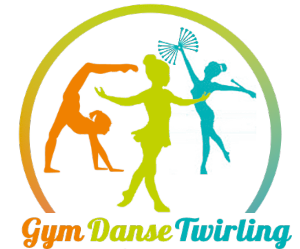                                       Sport Gym Danse Twirling 92 CHATILLON                                                           REGLEMENT INTERIEUR DU CLUBOBJECTIFOrganiser des entrainements en fonction du niveau de l’athlète et dont les horaires et lieux sont définis au début de chaque saison.MATERIELSe conformer strictement aux règlements intérieurs des équipements mise à disposition par la Ville de Châtillon et par l’Education Nationale.Tout matériel endommagé ou perdu devra être remboursé ou remplacé par l’athlète.A la fin de chaque cours, le matériel devra être rangé correctement à sa place.ASSIDUITE – PONCTUALITELes retards ou absences devront être signalés et justifiés au plus vite auprès des entraineurs par un appel téléphonique, un sms et/ou un mot d’excuses.Les athlètes inscrits pour les galas devront être présents aux entrainements et stages prévus pour ces manifestations.Sport GDT 92 ChatillonAssociation Loi 1901 – Déclarée à la préfecture Sous-Préfecture des Hauts-De-Seine le 21 Aout 2016 sous le n°W9210047                                                                                                                                                                                             1/2                     SPORT GYM DANSE TWIRLING 92 CHATILLONATTITUDE Pendant les entrainements et les manifestations (galas et démonstrations) les athlètes doivent rester corrects envers les entraineurs, les dirigeants et les autres gymnastes.Tout manquement peut conduire à une exclusion temporaire ou définitive après décision du comité directeur.Les téléphones portables devront être coupés pendant les cours.TENUE VESTIMENTAIREPour les entrainements les gymnastes doivent porter une tenue correcte : short et collant noirs, tee-shirt et chaussons ou chaussettes blanches ou noires.Cheveux attachés.Pour les galas prévoir le nécessaire à maquillage et à chignon, les demi-pointes.EN CAS DE DEMISSION OU D’EXCLUSION SPORT GDT 92 ne procédera à aucun remboursement quel qu’en soit le motif.SPORT GDT 92 décline toute responsabilité en cas d’accident ou incidents causés ou subis par ses adhérents en dehors des horaires et lieux de cours.SPORT GDT 92 ne peut en aucun cas être tenu responsable des vols ou pertes d’effets personnels ou objets de valeurs lors des entrainements, ou déplacements.Toute personne surprise en flagrant délit de vol ou de dégradation des locaux sera immédiatement sanctionné par une exclusion définitive du Club.         Date et signature(s) du/ des responsable(s) légal.                  Date et signature(s) de l’adhérent si majeur.                           Précédé de la mention « Lu et approuvé »                               Précédé de la mention « Lu et approuvé »Sport GDT 92 ChatillonAssociation Loi 1901 – Déclarée à la préfecture Sous-Préfecture des Hauts-De-Seine le 21 Aout 2016 sous le n°W921004758                                                                                                                                                                                             2/2